  综合分析综合分析题的测评要素是考查考生能否对问题的本质做出明确、全面、透彻的分析判断。对事物既能从宏观方面总体考虑，又能从微观方面考虑其各个构成部分，同时注意整体部分之间及各个部分之间内在的有机的联系。综合是在头脑中将事物的各个部分或各组成要素按照一定的内在逻辑概括出一般特征；分析则是在头脑中将组成事物的整体分解为若干部分或者按要素逐一说明其内在本质的过程。例如进几年的真题：某大学对一些学业成绩不好或者不达标的372名同学进行警告，对79名同学进行劝退。据调查这些同学多是沉迷于游戏或厌学。你对学校的做法是怎么看的？某市有施工单位的工地，灰尘很多，由于天气多变，现场的灰尘影响到周围居民，市政府责令施工单位采取洒水、罚款等措施，但成效都不大，因此最新出台了“扬尘排污费”，引起社会热议，对此你怎么看？依据现象的性质进行分类，其目的是帮助考生更好地选择答题立场，依据现象的类型进行分类，其目的是帮助考生更好地选择答题角度。需要考生注意的是，很多时候，对于一道题目所属的类别，不同的人会有不同的认知于理解，这属于正常现象，考生只需理解分类目的，进而掌握基本的分类方法即可。想要在答题的时候让考官满意，需要我们做到一下几点：对于题目中给出的社会现象，要迅速意识到该形象讨论的是哪个领域的问题。对现象或问题给出准确的定性。对现象或问题加以分析。提出建设性意见或建议。无论是按照现象的性质进行分类的积极类社会现象、消极积累现象、辩证类社会现象，还是按照现象类型区分的政治类、经济类、文化类、生态类、社会类社会现象，其答题思路都是扣题-分析-对策-升华。除了运用答题思路中的“分析”、“对策”这两个步骤之外，我们还要运用一种答题技巧---主题分析法和维度分析法。主题分析法，即考虑对“谁”有意义，对“谁”有危害，“谁”出现了自身原因，外部有哪些原因对主体产生了影响。题目中经常设计的主体有以下几个：国家、社会、相关组织部门、家庭、个人。维度分析法，从各个维度去找原因、谈影响、提对策。题目中经常设计的主体有以下几个：政治、经济、文化、生态、社会等。面对综合分析，很对考生会面临一个难题，掌握了基本答题思路后，无法提升答题的全面性与丰富性。解决这个问题需要考在深入理解答题思路的基础上，学会反思于总结，一方面要加大联系的强度与难度，另一方面要在练习之后对自己出现的问题进行反思，对练习过的题目进行总结，进而寻找不同题目之间的区别与联系，只有这样，才能获得“质”的提升。此外，考生还要注意在日常生活中积累答题素材，增强语言的丰富性与规范性。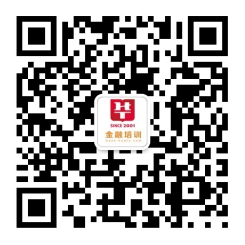 全国银行考试交流10群 328062852官方微信公众号：实时更新银行考试资讯